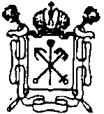 Государственное  бюджетное  учреждение дополнительного образования Центр психолого-педагогической, медицинской и социальной помощи Выборгского района Санкт-ПетербургаПЛАНорганизации и проведения городского Месячника антинаркотических мероприятий, посвященных Международному дню борьбы с наркоманией и незаконным оборотом наркотиков в ГБУ ДО ЦППМСП Выборгского района Санкт Петербурга(апрель-май 2019 года)Основание:Федеральный закон «О наркотических средствах и психотропных веществах» от 8 января 1998 г. N 3-ФЗ;Федеральный закон «Об образовании в Российской Федерации» от 29.12.2012 N 273-ФЗ;Распоряжение Комитета по образованию №2132-р от 18.07.2018 «Об утверждении Плана проведения информационно-просветительских мероприятий по формированию правовой культуры и законопослушного поведения несовершеннолетних, обучающихся в государственных общеобразовательных учреждениях Санкт-Петербурга, в 2018 - 2019 учебном году».Исполнитель: Кулагина С.А. 8-931-214-69-19№п/пДата и время Наименование мероприятияОтветственные исполнителиМесто проведения/ Участники 12378Общепрофилактические мероприятияОбщепрофилактические мероприятияОбщепрофилактические мероприятияОбщепрофилактические мероприятияОбщепрофилактические мероприятия11-5 апреля 2019Открытие мероприятий Месячника - Флешмоб «Формула здоровья», приуроченный к Всемирному дню здоровья ГБУ ДО ЦППМСП Выборгского районаГБОУ Выборгского района (обучающиеся 1-4 классов)2Апрель-май 2019 (дата и время по согласованию с ОУ)Информационно-диагностическое занятие «Осторожно, наркотики!» (обучающиеся 8-11 классов, учащиеся колледжей)ГБУ ДО ЦППМСП Выборгского районаГБОУ №103(8БВ)ГБОУ №65(9АБВ) ГБОУ №62(9АБВ) ГБОУ №90(8АБВ) ГБОУ №92(10АБВ) ГБОУ №104(8АБВ) ГБОУ №110(8АБ)ГБОУ №120(9АБВ)ГБОУ №453(9АБВ)ГБОУ №468(8АБВ)ГБОУ №482(8АБВ) ГБОУ №517(8АБ) ГБОУ №534(10АБВ) ГБОУ №559(8АБ)ГБОУ №623(8АБВ)ГБОУ №652(8АБВ) Авт. колледж   (3 группы) ГБОУ №118(8АБВ) ГБОУ №60(9АБ,10)ГБОУ №487(8АБ,9АБ)Неболсина (9АБВГ)3Апрель-май 2019 (дата и время по согласованию с ОУ)Информационно-диагностическое занятие «Зависимость.net» (обучающиеся 7-11 классов)ГБУ ДО ЦППМСП Выборгского районаГБОУ №65(7АБВ)ГБОУ №76(8АБВ) ГБОУ №104(7АБВ) ГБОУ №105(8АБ)ГБОУ №115(10,11) ГБОУ №124(8АБ) ГБОУ №135(9АБВ) ГБОУ №471(8АБВ) ГБОУ №472(8А)ГБОУ №517(9АБ)ГБОУ №518(9АБ,10)ГБОУ №622(7АБВГ)ГБОУ №118(6В,7Б)ГБОУ №94(10А) ГБОУ №97(8АБ)4Апрель-май 2019 (дата и время по согласованию с ОУ)Диалог с родителями: «Как уберечь детей от вредных привычек» (родители 1-4 классов)ГБУ ДО ЦППМСП Выборгского районаГБОУ шк.-инт.№33ГБОУ №474 ГБОУ №60ГБОУ №1025Апрель-май 2019 (дата и время по согласованию с ОУ)Информационный проект «Профилактика употребления ПАВ среди подростков» (родители 5-11 классов)ГБУ ДО ЦППМСП Выборгского районаГБОУ №65 ГБОУ №62 ГБОУ №124(7АБ,8Б)ГБОУ №558 ГБОУ №559ГБОУ №494 ГБОУ №487 ГБОУ №102 ГБОУ №457 ГБОУ №976Апрель-май 2019 (дата и время по согласованию с ОУ)Информационный проект «Дети группы риска» (педагоги)ГБУ ДО ЦППМСП Выборгского районаГБОУ №65ГБОУ №92ГБОУ №135ГБОУ №486 ГБОУ №102 ГБОУ №977Апрель-май 2019 (дата и время по согласованию с ОУ)Информационный проект «Мир вокруг тебя» (обучающиеся 5-11 классов)ГБУ ДО ЦППМСП Выборгского районаГБОУ №74(5АБВ)ГБОУ №115(7АБВ)ГБОУ №135(7АБВ)ГБОУ №605(7АБВГ)8Апрель-май 2019 (дата и время по согласованию с ОУ)Информационно-практический  проект «Я взрослый» (обучающиеся8 – 11 классов)ГБУ ДО ЦППМСП Выборгского районаГБОУ №110(8АБ) ГБОУ №486(10АБВ) Авт. колледж (1курс)   9Апрель-май 2019 (дата и время по согласованию с ОУ)Информационный проект «Профилактика правонарушений среди детей и подростков» (родители 5-11 классов)ГБУ ДО ЦППМСП Выборгского районаГБОУ №482ГБОУ №559 ГБОУ №7310Апрель-май 2019 (дата и время по согласованию с ОУ)Информационный проект «Риски мегаполиса: культура досуга» (родители 5-7 классов)ГБУ ДО ЦППМСП Выборгского районаГБОУ №12311Апрель-май 2019 (дата и время по согласованию с ОУ)Информационный проект «Риски мегаполиса: референтные группы» (родители  8-11 классов)ГБУ ДО ЦППМСП Выборгского районаГБОУ №55812Апрель-май 2019 (дата и время по согласованию с ОУ)Информационный проект «Риски мегаполиса: интернет-угрозы» (родители 7-9 классов)ГБУ ДО ЦППМСП Выборгского районаГБОУ №120ГБОУ №559ГБОУ №83ГБОУ №9413Апрель-май 2019 (дата и время по согласованию с ОУ)Информационный проект «Профилактика саморазрушающего (рискованного) поведения»ГБУ ДО ЦППМСП Выборгского районаГБОУ №115(7АБВ)ГБОУ №468(8АБВ)ГБОУ №605(9АБВ) ГБОУ №94(8АБ)14Апрель-май 2019 (дата и время по согласованию с ОУ)Дополнительная общеобразовательная общеразвивающая программа «За здоровый стиль жизни»ГБУ ДО ЦППМСП Выборгского районаГБОУ №453(7В)ГБОУ №65ГБОУ №10215Апрель-май 2019 (дата и время по согласованию с ОУ)Информационно-диагностическое занятие «Лучики твоего здоровья» (обучающиеся 1 классов)ГБУ ДО ЦППМСП Выборгского районаГБОУ №6(1АБ) ГБОУ №92(1АБВ) ГБОУ №104(1АБВ)  ГБОУ №123(1А) ГБОУ №518(1АБВ) ГБОУ №560(1А) ГБОУ №60(1АБВ) ГБОУ №487(1АБВ) ГБОУ №97(1АБ)16Апрель-май 2019 (дата и время по согласованию с ОУ)Групповые занятия «Ключ к здоровому будущему» (обучающиеся 2-4 классов)ГБУ ДО ЦППМСП Выборгского районаГБОУ №103(3Б) ГБОУ №62(4АБ) ГБОУ №104(3АБ) ГБОУ №518(2АБ) 17Апрель-май 2019 (дата и время по согласованию с ОУ)Информационно-диагностическое занятие «PROздоровье» (обучающиеся 2-4 классов)ГБУ ДО ЦППМСП Выборгского районаГБОУ №62(3АБВ)ГБОУ №90(АБВ) ГБОУ №104(4АБВ) ГБОУ №110(2АБВ) ГБОУ №124(3АБ)18Апрель-май 2019 (дата и время по согласованию с ОУ)Групповые занятия для детей по сохранению и укреплению здоровья «Территория здоровья» (обучающиеся5-7 классов)ГБУ ДО ЦППМСП Выборгского районаГБОУ №518(5АБ) ГБОУ №559(6АБВ) ГБОУ №487(5АБВ) ГБОУ №97(6АБ)19Апрель-май 2019 (дата и время по согласованию с ОУ)Групповые занятия «Шаг на встречу» (обучающиеся 7-9 классов)ГБУ ДО ЦППМСП Выборгского районаГБОУ №101(7.4,7.1) ГБОУ №115(9АВ) ГБОУ №124(7АБ) ГБОУ №463(8БВГ) ГБОУ №517(7АБ,9А)ГБОУ №518(8АБ) ГБОУ №559(7АБ) ГБОУ №487(7АБВ)20Апрель-май 2019 (дата и время по согласованию с ОУ)Игра по станциям «Твой выбор» (профилактика употребления психоактивных веществ учащимися средней школы) ГБУ ДО ЦППМСП Выборгского районаГБОУ №103(6А) ГБОУ №92(6АБВ)ГБОУ №110(5АБ) ГБОУ №117 (5АБ) ГБОУ №471(7АГ) ГБОУ №518(7АБ) ГБОУ №60(6АБВ)ГБОУ №487(6АБВ) ГБОУ №457(АБВГ) ГБОУ №97(7АБ)21Апрель-май 2019 (дата и время по согласованию с ОУ)Игра-квест «Остров здоровья» (обучающиеся 5-6 классов)ГБУ ДО ЦППМСП Выборгского районаГБОУ №103(6В) ГБОУ №104(5АБ) ГБОУ №105(6АБ) ГБОУ №474(5,6) ГБОУ №518(6АБ) ГБОУ №60(5АБ) ГБОУ №97(5АБ)22Апрель-май 2019 (дата и время по согласованию с ОУ)Игра по станциям «Выбирай-побеждай!» (обучающиеся 3-4 классов)ГБУ ДО ЦППМСП Выборгского районаГБОУ №103(3В) ГБОУ №65(3АБВ) ГБОУ №463(4АБВ) ГБОУ №474(3,4) ГБОУ №486(3АБВ)  ГБОУ №94(4АБ)23Апрель-май 2019 (дата и время по согласованию с ОУ)Игра по станциям «Перекресток» (обучающиеся 10-11 классов)ГБУ ДО ЦППМСП Выборгского районаГБОУ №474(10,11) ГБОУ №94(10А,11А)24Апрель-май 2019 (дата и время по согласованию с ОУ)Игра по станциям «Навигатор» (обучающиеся 8-9 классов)ГБУ ДО ЦППМСП Выборгского районаГБОУ №103(9АБ) ГБОУ №90(9АВ) ГБОУ №104(9АБ) ГБОУ №105(9АБ) ГБОУ №118(8Б) ГБОУ №60(8АБ) ГБОУ №97(9АБ,10)25Апрель-май 2019 (дата и время по согласованию с ОУ)Конкурс песни «ЗОЖ - без него не проживешь»ГБУ ДО ЦППМСП Выборгского районаГБОУ Выборгского района (обучающиеся 1-4 классов)26Акция «Дыши свободно» (формирование негативных установок к употреблению ПАВ)ГБУ ДО ЦППМСП Выборгского районаГБОУ Выборгского района ( обучающиеся 5-11 классов)Итоговое мероприятие МесячникаИтоговое мероприятие МесячникаИтоговое мероприятие МесячникаИтоговое мероприятие МесячникаИтоговое мероприятие Месячника27Конкурс социальных роликов «Жизнь прекрасна - не теряй ее напрасно» ГБУ ДО ЦППМСП Выборгского районаГБОУ Выборгского района  (5 -11 классов)28Районная игра по станциям  «Маршрут здоровья» (обучающиеся 1-2 классов)ГБУ ДО ЦППМСП Выборгского районаГБОУ №103(1АВ) ГБОУ №65(2АБВ)ГБОУ №115(2АБВ)ГБОУ №463(1АБВ)ГБОУ №472(2Б) ГБОУ №652 (2АБ)ГБОУ №73(1.2)ГБОУ №487(2АБВ)